Name: ________________________________English 9 Vocabulary List #1 PersepolisPart One: Roots
One or more of these root words will be on the quiz. For extra credit on the quiz, find and define a word with this root.
a/an – not, without
1. abyss (n) -  an immensely deep chasm that seems to be without end
2. achromatic (adj) - without color
3. androgynous (adj) - without genderPart Two
All of the following nine words will be on the quiz. For extra credit on the quiz, you will be asked to correctly use any one of these words in context in a complete sentence.1. Decadence (n) A process, condition, or period of deterioration or decline, as in morals or art; decay.“The gold trimmings in the celebrity’s bathroom are nothing but sheer decadence.”2. Avant‐garde (adj) Any creative group active in the innovation and application of new concepts and techniques in a given field (especially in the arts)
“The band’s avant-garde album earned high praise for its groundbreaking mix of rap and tribal music.”3. Clandestine (adj) Marked by, held in, or conducted with secrecy.
“The robbers’ midnight entry into the bank was clandestine and went completely unnoticed by the authorities.”4. Diabolical (adj) Of, relating to, or characteristic of the devil.
“Terrorists plan diabolical attacks to instill fear in people.”5. Frivolities (n)‐ Frivolous acts or things (frivolous- characterized by lack of seriousness orsense).
“He did not like to combine frivolity with the serious business of hunting.”6. Proletariat (n) The class of wage earners, esp. those who earn their living by manual labor or who are dependent for support on daily or casual employment; the working class.
“The industrial chief exploits the proletariat, the members of which must accept his terms under pain of starvation.”7. Pretext (n)‐ A fake excuse or reason. “Under pretext of being a police officer, the gang member gained entry into the rival gang leader’s apartment.”8. Coup d’etat (n)‐ A sudden decisive exercise of force in politics; especially: the violent overthrow of an existing government by a small group.
“ A coup d’etat is different from a revolution because it involves only replacing the leaders.”9. Flagellate (v)‐ To whip; scourge; flog; lash. 
“American citizens feared the courts would flagellate them, leaving strap marks on their backs, for vandalizing cars in Singapore.”FYI (For Your Information):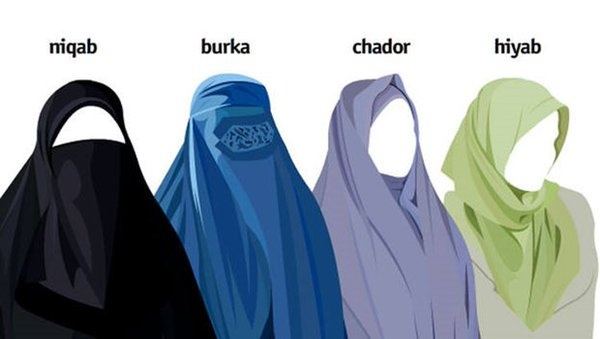 